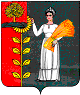 РОССИЙСКАЯ ФЕДЕРАЦИЯСОВЕТ ДЕПУТАТОВ СЕЛЬСКОГО ПОСЕЛЕНИЯ ДОБРИНСКИЙ СЕЛЬСОВЕТ Добринского муниципального района Липецкой области57-я сессия II-созыва                                                          Р Е Ш Е Н И Е               27.03.2024г			         п.Добринка                             №197 – рс   О внесении изменений в Положение «О денежном содержании и социальных гарантиях, лиц замещающих должности муниципальной службы администрации сельского поселения Добринский сельсовет Добринского муниципального района»               Рассмотрев представленный администрацией сельского поселения Добринский сельсовет проект изменений в Положение «О денежном содержании и социальных гарантиях, лиц замещающих должности муниципальной службы администрации сельского поселения Добринский сельсовет Добринского муниципального района», принятое решением Совета депутатов сельского поселения Добринский сельсовет Добринского муниципального района от 23.12.2019г.  № 21-рс, руководствуясь Уставом сельского поселения Добринский сельсовет, постановлением Правительства Липецкой области №317 от 19.12.2022г., Совет депутатов сельского поселения Добринский сельсовет        РЕШИЛ :1. Внести изменения в Положение «О денежном содержании и социальных гарантиях лиц, замещающих должности муниципальной службы администрации сельского поселения Добринский сельсовет Добринского муниципального района», принятое решением Совета депутатов сельского поселения Добринский сельсовет Добринского муниципального района от №21-рс от 23.12.2019 г (прилагается).2. Направить указанный нормативный правовой акт главе сельского поселения для подписания и официального обнародования.       3.  Настоящее   решение    вступает    в    силу    со    дня    его    официального          обнародования и распространяется на правоотношения, возникшие с 1 марта       2024 года.Председатель Совета депутатов      сельского поселенияДобринский сельсовет                                                       В.Н.АвцыновПриняты  Решением  Совета депутатовсельского поселения Добринский сельсоветДобринского муниципального районаЛипецкой области Российской Федерации                                                                            От 27.03.2024г. №197-рсИзменения в Положение о денежном содержании и социальных гарантиях лиц, замещающих должности муниципальной службы администрации сельского поселения Добринский сельсовет Добринского муниципального района 1. Внести в Положение о денежном содержании и социальных гарантиях лиц, замещающих должности муниципальной службы администрации сельского поселения Добринский сельсовет Добринского муниципального района, принятого решением Совета депутатов сельского поселения Добринский сельсовет от 23.12.2019г.  № 21-рс (с внесенными изменениями решением Совета депутатов сельского поселения Добринский сельсовет № 52-рс от 10.12.2020 г., №105-рс от 28.12.2021г., №111-рс от 03.03.2022г., №145-рс от 09.01.2023г., №180-рс от 16.10.2023г., №187-рс от 27.12.2023г.) следующие изменения: Пункт 3 Статьи 2 «Оклад за классный чин муниципальным служащим устанавливается в следующих размерах» изложить в следующей редакции:Приложение №1 к Положению «О денежном содержании и социальных гарантиях лиц, замещающих должности муниципальной службы администрации сельского поселения Добринский сельсовет Добринского муниципального района» изложить в новой редакции:Размеры
должностных окладов и ежемесячного денежного поощрения лиц, замещающих должности муниципальной службы сельского поселения Добринский сельсовет
Глава сельского поселенияДобринский сельсовет	                                                Н.В.ЧижовНаименование классного чинаРазмер оклада за классный чин Действительный муниципальный советник Липецкой области 1 класса3 497Действительный муниципальный советник Липецкой области 2 класса2 334Действительный муниципальный советник Липецкой области 3 класса1 168Муниципальный советник Липецкой области 1 класса2 985Муниципальный советник Липецкой области 2 класса1 990Муниципальный советник Липецкой области 3 класса996Референт муниципальной службы Липецкой области 1 класса2 161Референт муниципальной службы Липецкой области 2 класса1 441Референт муниципальной службы Липецкой области 3 класса721Секретарь муниципальной службы Липецкой области 1 класса1 287Секретарь муниципальной службы Липецкой области 2 класса859Секретарь муниципальной службы Липецкой области 3 класса431Наименование должностей(6 группа) Размер должностного оклада, (руб.)Ежемесячное денежноепоощрение(должностныхокладов)Зам главы администрации7 248,002,4Главный специалист-эксперт7 195,001,2Ведущий специалист -эксперт6 747,001,2Специалист -эксперт6 521,001,2